           Администрацийже                                                      Администрация                                                                                                                                                       муниципальный образованийын                              муниципального образования                                «Красногорский олан поселений»                  «Городское поселение Красногорский»                                                                                                                                                                                                                            ПУНЧАЛЖЕ                                                 ПОСТАНОВЛЕНИЕ      425090, РМЭ,Звенигово район                                                       425090, РМЭ, Звениговский район                                                         пгт Красногорский                                                                               пгт Красногорский           Госпитальная  урем, д. 4 «а»                                                                ул. Госпитальная  д. 4 «а»        Тел. (83645) 6-51-08, факс 6-51-08                                                  Тел. (83645) 6-51-08, факс 6-51-08      «  19  »   мая    2017 года  № 198 Об утверждении муниципальной программы муниципального образования «Городское поселение Красногорский» "Формирование современной городской среды»  на 2017 годВ соответствии со статьей 179 Бюджетного кодекса Российской Федерации, с Постановлением главы Администрации муниципального образования «Звениговский муниципальный район» от 15 августа 2013 года № 562 «О разработке, утверждении и реализации муниципальных программ», руководствуясь п.п. 6.1, 6.10  Положения об Администрации муниципального образования «Городское поселение Красногорский»,  Администрация МО «Городское поселение Красногорский»ПОСТАНОВЛЯЕТ:Утвердить муниципальную программу муниципального образования «Городское поселение Красногорский» «Формирование современной городской среды»  на 2017 год согласно  приложению.Контроль за исполнением настоящего постановления оставляю за собой.3. Настоящее постановление вступает в силу со дня его подписания и подлежит обнародованию.Глава администрации МО «Городское поселение Красногорский»                                         И.Я. ТоруткинМуниципальная программа муниципального образования «Городское поселение Красногорский» «Формирование современной городской среды»  на 2017 год Раздел I. ПАСПОРТ МУНИЦИПАЛЬНОЙ ПРОГРАММЫ МУНИЦИПАЛЬНОГО ОБРАЗОВАНИЯ «ГОРОДСКОЕ ПОСЕЛЕНИЕ КРАСНОГОРСКИЙ»«ФОРМИРОВАНИЕ СОВРЕМЕННОЙ ГОРОДСКОЙ СРЕДЫ» НА 2017 ГОДРаздел II. ХАРАКТЕРИСТИКА ТЕКУЩЕГО СОСТОЯНИЯСФЕРЫ РЕАЛИЗАЦИИ МУНИЦИПАЛЬНОЙ ПРОГРАММЫ2.1  . Характеристика благоустройства дворовых территорий. На  территории муниципального образования «Городское поселение Красногорский»   более 281 многоквартирных жилых домов. Основная часть домов построена от 25 до 50 лет назад.Благоустройство дворов жилищного фонда и на сегодняшний день в целом по муниципальному образованию полностью или частично не отвечает нормативным требованиям.Пришло в негодность асфальтовое покрытие внутриквартальных проездов и тротуаров. Асфальтобетонное покрытие на 70% придомовых территорий имеет высокий физический износ.Недостаточно производились работы во дворах по уходу за зелеными насаждениями, восстановлению газонов, удалению старых и больных деревьев, не осуществлялась посадка деревьев и кустарников. Зеленые насаждения на дворовых территориях представлены, в основном, зрелыми или перестойными деревьями, на газонах не устроены цветники.Система дождевой канализации находится в неисправном состоянии и не обеспечивает отвод вод в периоды выпадения обильных осадков, что доставляет массу неудобств жителям и негативно влияет на конструктивные элементы зданий. В ряде кварталов города дождевая канализация отсутствует по причине того, что ее устройство не предусматривалось проектом.В ряде дворов отсутствует освещение придомовых территорий, необходимый набор малых форм и обустроенных площадок. Наличие на придомовых территориях сгоревших и разрушенных хозяйственных строений создает угрозу жизни и здоровью граждан. Отсутствуют специально обустроенные стоянки для автомобилей, что приводит к их хаотичной парковке.Надлежащее состояние придомовых территорий является важным фактором при формировании благоприятной экологической и эстетической городской среды.Проблемы восстановления и ремонта асфальтового покрытия дворов, озеленения, освещения дворовых территорий, ремонта (устройства) дождевой канализации либо вертикальной планировки на сегодня весьма актуальны и не решены в полном объеме в связи с недостаточным финансированием отрасли.Принимаемые в последнее время меры по частичному благоустройству дворовых территорий не приводят к должному результату, поскольку не основаны на последовательном подходе к решению проблемы и не позволяют консолидировать денежные средства для достижения поставленной цели.К благоустройству дворовых и внутриквартальных территорий необходим последовательный комплексный подход, рассчитанный на среднесрочный период, который предполагает использование программно-целевых методов, обеспечивающих увязку реализации мероприятий по срокам, ресурсам и исполнителям.Основным методом решения проблемы должно стать благоустройство дворовых территорий, которое представляет из себя совокупность мероприятий, направленных на создание и поддержание функционально, экологически и эстетически организованной городской среды, улучшение содержания и безопасности дворовых территорий и территорий кварталов.Реализация муниципальной программы позволит создать благоприятные условия среды обитания, повысить комфортность проживания населения города, увеличить площадь озеленения  территорий, обеспечить более эффективную эксплуатацию жилых домов, улучшить условия для отдыха и занятий спортом, обеспечить физическую, пространственную и информационную доступность зданий, сооружений, дворовых  территорий для инвалидов и других маломобильных групп населения,Целевые показатели (индикаторы), характеризующиесферу содержания дворовых территорийТаблица 12.2. Характеристика сферы благоустройства муниципальных территорий общего пользования.Внешний облик населенного пункта, его эстетический вид во многом зависят от степени благоустроенности территории, от площади озеленения.Благоустройство - комплекс мероприятий по содержанию объектов благоустройства (в том числе зеленых насаждений), направленных на создание благоприятных условий жизни, трудовой деятельности и досуга населения.Озелененные территории вместе с насаждениями и цветниками создают образ города, формируют благоприятную и комфортную городскую среду для жителей и гостей города, выполняют рекреационные и санитарно-защитные функции. Они являются составной частью природного богатства города и важным условием его инвестиционной привлекательности.На территории муниципального образования «Звениговский муниципальный район» имеется 9 объектов -  парки, скверы, бульвары.Для обеспечения благоустройства общественных территорий целесообразно проведение следующих мероприятий:- озеленение, уход за зелеными насаждениями;- оборудование малыми архитектурными формами, фонтанами, иными некапитальными объектами;- устройство пешеходных дорожек,- освещение территорий, в т. ч. декоративное;- обустройство площадок для отдыха, детских, спортивных площадок;- установка скамеек и урн, контейнеров для сбора мусора;- оформление цветников;- обеспечение физической, пространственной и информационной доступности  общественных территорий для инвалидов и других маломобильных групп населения.Выполнение всего комплекса работ, предусмотренных  муниципальной программой, создаст условия для благоустроенности и придания привлекательности объектам озеленения поселений муниципального образования «Звениговский муниципальный район».Таблица 2Целевые показатели (индикаторы), характеризующиеблагоустройство общественных территорий поселений муниципального образования «Звениговский муниципальный район» 2.3 Действующие Правила благоустройства территории поселений муниципального образования «Звениговский муниципальный район» утверждены решениями собраний депутатов муниципальных образований городских и сельских поселений. В связи с изменениями законодательства, требований по содержанию территорий,  указанные Правила постоянно корректируются.Раздел III. ЦЕЛИ, ЗАДАЧИ И ОЖИДАЕМЫЕ РЕЗУЛЬТАТЫ РЕАЛИЗАЦИИМУНИЦИПАЛЬНОЙ ПРОГРАММЫ3.1. Основной целью Муниципальной программы является повышение уровня благоустройства территорий поселений муниципального образования «Звениговский муниципальный район»;3.2. Основные задачи Муниципальной программы, направленные на достижение вышеуказанных целей, заключаются в следующем:а) повышение уровня благоустройства дворовых территорий многоквартирных домов на территории поселений муниципального образования «Звениговский муниципальный район»;б) повышение уровня благоустройства муниципальных территорий поселений муниципального образования «Звениговский муниципальный район»;в) принятие Правил благоустройства территории поселений муниципального образования «Звениговский муниципальный район», отвечающих современным требованиям к созданию комфортной среды проживания граждан и предполагающих масштабное вовлечение граждан в реализацию мероприятий по благоустройству.Таблица 3Ожидаемые результаты реализации Муниципальной программы3.3. В целях решения задач, направленных на достижение цели Муниципальной программы, в ее составе предусмотрены подпрограммы, сформированные с учетом группировки мероприятий, с помощью которых выполняются наиболее важные задачи.3.4. В результате реализации мероприятий Муниципальной программы ожидается снижение доли неблагоустроенных дворовых и муниципальных территорий общего пользования.3.5. Успешное выполнение задач Муниципальной программы  позволит улучшить условия проживания и жизнедеятельности горожан и повысить привлекательность города.3.6. Реализация Муниципальной программы позволит достичь следующих результатов:а) благоустройство  территорий, прилегающих к многоквартирным жилым домам в количестве 2, в результате количество благоустроенных дворовых территорий в целом по городу составит 22,0 %.б) благоустройство муниципальных территорий общего пользования - 2.Необходимым условием реализации программы является проведение мероприятий по благоустройству дворовых и общественных территорий с учетом необходимости обеспечения физической, пространственной и информационной доступности зданий, сооружений и общественных территорий для инвалидов и других маломобильных групп населения.Для реализации мероприятий программы подготовлены следующие документы:- минимальный перечень работ по благоустройству дворовых территорий многоквартирных домов, с приложением визуализированного перечня образцов элементов благоустройства, предполагаемых к размещению на дворовой территории (приложение 2 к программе),- дополнительный перечень работ по благоустройству дворовых территорий многоквартирных домов,  (приложение 3 к программе),- порядок аккумулирования и расходования средств заинтересованных лиц, направляемых на выполнение минимального и дополнительного  перечней работ по благоустройству дворовых территорий и механизм контроля за их расходованием, а также порядок и форма участия (финансовое и (или) трудовое граждан в выполнении указанных работ (приложение 4 к программе),- порядок разработки, обсуждения с заинтересованными лицами и утверждения дизайн - проектов благоустройства дворовой территории, включенных в муниципальную программу на 2017 год (приложение 5 к программе).Раздел IV. МЕРОПРИЯТИЯ, ВХОДЯЩИЕ В СОСТАВМУНИЦИПАЛЬНОЙ ПРОГРАММЫ4.1. Мероприятие «Благоустройство дворовых территорий многоквартирных домов на территории муниципального образования «Звениговский муниципальный район».4.1.1. Ответственный исполнитель подпрограммы: Администрация МО «Звениговский муниципальный район»  - отдел муниципального хозяйства, строительства и архитектуры.4.1.2. Исполнитель подпрограммы: администрации городских и сельских поселений (по согласованию); организации, осуществляющие деятельность по управлению многоквартирными домами.4.1.3. Участники подпрограммы: организации, осуществляющие деятельность по управлению многоквартирными домами. 4.1.4. Срок реализации подпрограммы: 2017 год.4.1.5. Общий объем средств, направляемых на реализацию муниципальной подпрограммы, составляет 2259,0 тыс. рублей, из них:1869,0 тыс. рублей за счет бюджета Российской Федерации; 209,0 тыс. рублей за счет средств бюджета Республики Марий Эл; 114,0 тыс. рублей за счет средств муниципального образования «Городское поселение Красногорский»; 67 тыс. рублей за счет внебюджетных источников;4.1.6. Цель мероприятия: Повышение уровня благоустройства дворовых территорий 4.1.7. Задачи:а) увеличение количества благоустроенных дворовых территорий МКД,    б) повышение уровня вовлеченности заинтересованных граждан, организаций в реализации мероприятий по благоустройству территорий муниципальных образований.4.1.8. Целевые показатели:а)  количество благоустроенных дворовых территорий   2;б) количество проведенных субботников по обустройству дворовых территорий в весенний и осенний периоды  2;г) доля дворовых территорий, благоустроенных с финансовым участием граждан  22%.4.1.9. В результате исполнения мероприятия ожидаются следующие результаты:а) создание благоприятной среды обитания и повышение комфортности проживания населения - асфальтирование дворовых проездов, освещение, озеленение, обеспечения водоотведения поверхностных стоков и т.д.;б) обеспечение условий для отдыха и спорта - устройство детских и спортивных площадок;    г) обеспечение доступности зданий, сооружений, дворовых территорий для инвалидов и других маломобильных групп населения - устройство пандусов, занижение бордюрного камня по проездах и тротуарах и т.д.		В случаях невозможности выполнения технологического процесса некоторых видов работ за один сезон и наличия согласия собственников помещений, оформленного в форме протокола общего собрания, предусматривается возможность выполнения работ в 2 этапа: 1 этап - 2017 год: разработка проектно-сметной документации, получение разрешений на выполнение работ, технологическое присоединение к существующим сетям и т.д.2 этап - 2018 год - строительство объекта в приоритетном порядке, при этом повторной подачи заявки не требуется.В мероприятия подлежат включению дворовые территории исходя из даты представления предложений заинтересованных лиц при условии их соответствия установленным требованиям, оформленным в соответствии с требованиями действующего законодательства и в пределах лимитов бюджетных ассигнований, предусмотренных муниципальной программой.  Дворовые территории, прошедшие отбор и не включенные в муниципальную программу на 2017 год в связи с превышением выделенных лимитов бюджетных ассигнований, предусмотренных муниципальной программой, включаются в муниципальную программу на 2018-2022 годы исходя из даты представления предложений заинтересованных лиц.Заинтересованные лица принимают участие  в реализации мероприятий по благоустройству дворовых территории в рамках минимального и дополнительного перечней работ по благоустройству в форме трудового и (или) финансового участия. Выполнение видов работ из дополнительного перечня работ осуществляется в рамках муниципальной программы при условии финансового участия (софинансирования) заинтересованных лиц в выполнении указанных видов работ в размере не менее 3 процентов от общей стоимости соответствующего вида работ. Порядок и форма трудового, финансового участия заинтересованных лиц в выполнении работ установлены в Порядке аккумулирования и расходования средств заинтересованных лиц, направляемых на выполнение дополнительного перечня работ по благоустройству дворовых территорий многоквартирных домов на территории муниципального образования «Звениговский муниципальный район», являющемся приложением 4 к настоящей программе.4.1.10. Мероприятия приведены в приложении 1 к Муниципальной программе.Таблица 4Целевые показатели (индикаторы), применяемые для оценкидостижения целей и решения выполняемого мероприятия4.2. Мероприятие «Благоустройство муниципальных территорий общего пользования поселений муниципального образования «Городское поселение Красногорский».4.2.1. Ответственный исполнитель подпрограммы: Администрация МО «Городское поселение Красногорский».4.2.2. Исполнитель подпрограммы: «Городское поселение Красногорский»; организации, осуществляющие деятельность по управлению многоквартирными домами.4.2.3. Участники подпрограммы: организации, осуществляющие деятельность по управлению многоквартирными домами. 4.2.4.  Срок реализации подпрограммы: 2017 год.4.2.5. Общий объем средств, направляемых на реализацию муниципальной подпрограммы, составляет 1129,0 тыс. рублей, из них:935,0 тыс. рублей за счет бюджета Российской Федерации; 103,0 тыс. рублей за счет средств бюджета Республики Марий Эл; 57,0 тыс. рублей за счет средств муниципального образования «Городское поселение Красногорский»; 34,0 тыс. рублей за счет внебюджетных источников;4.2.6. Цель мероприятий: повышение уровня благоустройства муниципальных территорий общего пользования поселений муниципального образования «Звениговский муниципальный район».4.2.7. Задачи:а)  увеличение количества благоустроенных муниципальных территорий общего пользования.4.2.8. Целевые показатели:а) количество благоустроенных муниципальных территорий общего пользования -2;в) количество реализованных проектов благоустройства муниципальных территорий общего пользования -2 .4.2.9. В результате исполнения мероприятий подпрограммы ожидаются следующие результаты: а) создание благоприятной среды обитания;б) повышение комфортности проживания населения;в) обеспечение условий для отдыха и спорта.    г) обеспечение доступности зданий, сооружений, общественных территорий для инвалидов и других маломобильных групп населения.4.2.10.  Мероприятия приведены в приложении 1 к Муниципальной программе.Таблица 5Целевые показатели (индикаторы), применяемые для оценкидостижения целей и решения выполняемого мероприятия	4.3. В отдельное мероприятие Муниципальной программы выделено мероприятие «Актуализация Правил благоустройства территории поселений муниципального образования «Городское поселение Красногорский» в соответствии с федеральными требованиями». Раздел V. СОСТАВ И РЕСУРСНОЕ ОБЕСПЕЧЕНИЕМУНИЦИПАЛЬНОЙ ПРОГРАММЫРесурсное обеспечение и перечень мероприятий, планируемых к реализации в рамках Муниципальной программы, приведены в приложении 1 к Муниципальной программе.Раздел VI. СИСТЕМА УПРАВЛЕНИЯ РЕАЛИЗАЦИЕЙМУНИЦИПАЛЬНОЙ ПРОГРАММЫ6.1. Ответственным исполнителем Муниципальной программы является   Администрация МО «Городское поселение Красногорский»  6.2. Исполнителями Муниципальной программы являются:а) Администрация МО «Городское поселение Красногорский»6.3. Участниками Муниципальной программы являются:а) Администрация МО «Городское поселение Красногорский»;б) организации, осуществляющие деятельность по управлению многоквартирными домами.в)  заинтересованные лица.6.4. Ответственный исполнитель Муниципальной программы:а) координирует деятельность исполнителей по реализации отдельных мероприятий Муниципальной программы;б) выполняет функции исполнителя Муниципальной программы в части, касающейся его полномочий;в) предоставляет по запросу сведения, необходимые для проведения мониторинга реализации Муниципальной программы, проверки отчетности реализации Муниципальной программы;г) запрашивают у исполнителей Муниципальной программы информацию, необходимую для подготовки отчетов о реализации Муниципальной программы, проведения оценки эффективности реализации Муниципальной программы и ответов на запросы;д) осуществляют оценку эффективности реализации Муниципальной программы, а также реализации мероприятий, входящих в Муниципальную программу, путем определения степени достижения целевых показателей Муниципальной программы и полноты использования средств;е) готовят в срок до 31 декабря  текущего года годовой отчет о реализации Муниципальной программы и представляет его в установленном порядке.6.5. Исполнители программы:а) осуществляют реализацию мероприятий Муниципальной программы, отдельных в рамках своих полномочий;б) разрабатывают и согласовывают проект изменений в Муниципальную программу;в) формируют предложения по внесению изменений в Муниципальную программу, направляют их ответственному исполнителю;г) представляют в срок до 1 декабря текущего года ответственному исполнителю необходимые сведения для подготовки информации о ходе реализации мероприятий Муниципальной программы;д) подписывают акты выполненных работ в соответствии с заключенными муниципальными контрактами и договорами.6.6. На реализацию программы могут повлиять внешние риски, а именно:а) при размещении муниципальных заказов согласно Федеральному закону от 5 апреля 2013 года N 44-ФЗ "О контрактной системе в сфере закупок товаров, работ, услуг для обеспечения государственных и муниципальных нужд" некоторые процедуры торгов могут не состояться в связи с отсутствием претендентов. Проведение повторных процедур приведет к изменению сроков исполнения программных мероприятий;б) несвоевременное выполнение работ подрядными организациями может привести к нарушению сроков выполнения программных мероприятий;в) заключение муниципальных контрактов и договоров с организациями, которые окажутся неспособными исполнить свои обязательства.6.7. Основными финансовыми рисками реализации программы является существенное ухудшение социально-экономической ситуации и уменьшение доходной части бюджета муниципального образования, что повлечет за собой отсутствие или недостаточное финансирование мероприятий Муниципальной программы, в результате чего показатели Муниципальной программы не будут достигнуты в полном объеме.6.8. Способами ограничения рисков являются:а) концентрация ресурсов на решении приоритетных задач;б) изучение и внедрение положительного опыта других муниципальных образований;в) повышение результативности реализации программы и эффективности использования бюджетных средств;г) своевременное внесение изменений в бюджет муниципальных образований и Муниципальную программу.Приложение 1к Муниципальной программемуниципального образования «Городское поселение Красногорский» «Формирование современной городской среды»  на 2017 годСостав и ресурсное обеспечение муниципальной программымуниципального образования «Звениговский муниципальный район» «Формирование современной городской среды»  на 2017 год Примечание:*Адресный перечень дворовых территорий, подлежащих благоустройству в 2017 году, будет сформирован после определения объемов и стоимости работ.** Общественная территория для благоустройства в 2017 году будет определена по результатам народного голосования.Приложение 2к Муниципальной программемуниципального образования «Городское поселение Красногорский» «Формирование современной городской среды»  на 2017 годМинимальный перечень работпо благоустройству дворовых территориймногоквартирных домовПриложение 3к Муниципальной программемуниципального образования «Городское поселение Красногорский» «Формирование современной городской среды»  на 2017 годДополнительный перечень работпо благоустройству дворовых территориймногоквартирных домовПриложение 4к Муниципальной программемуниципального образования «Городское поселение Красногорский» «Формирование современной городской среды»  на 2017 годПорядок аккумулирования и расходования средств заинтересованных лиц, направляемых на выполнение дополнительного перечня работ по благоустройству дворовых территорий 1. Общие положенияНастоящий Порядок регламентирует процедуру аккумулирования и использования денежных средств (далее – аккумулирование средств), поступающих от собственников помещений в многоквартирных домах, собственников иных зданий и сооружений, расположенных в границах дворовой территории, подлежащей благоустройству (далее – заинтересованные лица), направляемых на выполнение дополнительного перечня работ по благоустройству дворовых территорий в рамках муниципальной программы «Формирование современной городской среды» на 2017 год (далее – Программа), механизм контроля за их расходованием, а также устанавливает порядок и формы трудового и финансового участия заинтересованных лиц в выполнении указанных работ.  В целях реализации настоящего Порядка используются следующие понятия:а) дополнительный перечень работ – установленный постановлением Администрации МО «Городское поселение Красногорский» перечень работ по благоустройству дворовой территории, софинансируемых за счет средств заинтересованных лиц;б) трудовое участие – добровольная безвозмездная трудовая деятельность заинтересованных лиц, имеющая социально полезную направленность, не требующая специальной квалификации и выполняемая в качестве трудового участия заинтересованных лиц при осуществлении видов работ из дополнительного перечня работ по благоустройству дворовых территорий;в) финансовое участие – финансирование выполнения видов работ из дополнительного перечня работ по благоустройству дворовых территорий за счет участия заинтересованных лиц в размере не менее 3 процентов от общей стоимости соответствующего вида работ;г) общественная комиссия – комиссия, создаваемая в соответствии с постановлением администраций поселений муниципального образования «Городское поселение Красногорский»   для рассмотрения и оценки предложений заинтересованных лиц, а также реализации контроля за реализацией Программы.Порядок и форма участия  (трудовое и (или) финансовое) заинтересованных лиц в выполнении работЗаинтересованные лица принимают участие  в реализации мероприятий по благоустройству дворовых территории в рамках минимального и дополнительного перечней работ по благоустройству в форме трудового и (или) финансового участия.Организация трудового и (или) финансового участия осуществляется заинтересованными лицами в соответствии с решением общего собрания собственников помещений в многоквартирном доме, дворовая территория которого подлежит благоустройству, оформленного соответствующим протоколом общего собрания собственников помещений в многоквартирном доме. Финансовое (трудовое) участие заинтересованных лиц в выполнении мероприятий по благоустройству дворовых территорий должно подтверждаться документально в зависимости от избранной формы такого участия.Документы, подтверждающие форму участия заинтересованных лиц в реализации мероприятий по благоустройству, предусмотренных минимальным и (или) дополнительным перечнями, предоставляются в адрес администрации МО «Городское поселение Красногорский» (далее - Поселение).В качестве документов, подтверждающих финансовое участие, могут быть представлены копии платежных поручений о перечислении средств или внесении средств на счет, открытый в установленном порядке, копия ведомости сбора средств с физических лиц, которые впоследствии также вносятся на счет, открытый в соответствии с настоящим Порядком. Документы, подтверждающие финансовое участие, представляются в Поселение не позднее 2 дней со дня перечисления денежных средств в установленном порядке.В качестве документов (материалов), подтверждающих трудовое участие могут быть представлены отчет подрядной организации о выполнении работ, включающей информацию о проведении мероприятия с трудовым участием граждан, отчет совета многоквартирного дома, лица, управляющего многоквартирным домом о проведении мероприятия с трудовым участием граждан. При этом, рекомендуется в качестве приложения к такому отчету представлять фото-, видеоматериалы, подтверждающие проведение мероприятия с трудовым участием граждан.Документы, подтверждающие трудовое участие, представляются в Поселение не позднее 10 календарных дней со дня окончания работ, выполняемых заинтересованными лицами.При выборе формы финансового участия заинтересованных лиц в реализации мероприятий по благоустройству дворовой территории в рамках дополнительного перечня (минимального перечня - в случае принятия такого решения) работ по благоустройству доля участия определяется как процент от стоимости мероприятий по благоустройству дворовой территории.Условия аккумулирования и расходования средствВ случае включения заинтересованными лицами в заявку работ, входящих в дополнительный перечень работ по благоустройству дворовых территорий, установленный постановлением Администрации МО «Городское поселение Красногорский», денежные средства заинтересованных лиц перечисляются на лицевой счет администратора доходов бюджета муниципального образования Поселения. Лицевой счет для перечисления средств заинтересованных лиц, направляемых для выполнения дополнительного перечня работ по благоустройству дворовых территорий, может быть открыт Поселения в российских кредитных организациях, величина собственных средств (капитала) которых составляет не менее 20 миллиардов рублей, либо в органах казначейства.После утверждения дизайн-проекта общественной муниципальной комиссией и его согласования с представителем заинтересованных лиц Поселение заключает с представителями заинтересованных лиц, принявшими решение о благоустройстве дворовых территорий, соглашение, в котором указывается объект благоустройства, реквизиты для перечисления средств, определяются порядок и сумма перечисления денежных средств заинтересованными лицами, а также реквизиты счета, на который подлежат возврату денежные средства заинтересованных лиц в случаях определенных соглашением.Объем денежных средств, подлежащих перечислению заинтересованными лицами, определяется в соответствии со сметным расчетом, а также исходя из  нормативной стоимости (единичных расценок) работ по благоустройству дворовых территорий и объема работ, указанного в дизайн-проекте, и составляет не менее 3 процентов от общей стоимости соответствующего вида работ из дополнительного перечня работ.Фактический объем денежных средств, подлежащих перечислению заинтересованными лицами, может быть изменен по итогам осуществления закупки товара, работы, услуги в соответствии с положениями Федерального закона от 05.04.2013 № 44-ФЗ «О контрактной системе в сфере закупок товаров, работ, услуг для обеспечения государственных и муниципальных нужд», а также с учетом стоимости фактически выполненных работ.Перечисление денежных средств заинтересованными лицами осуществляется в течение десяти дней с момента подписания соглашения.В случае, если денежные средства в полном объеме не будут перечислены в срок, установленный в абзаце первом настоящего пункта, то заявка такого многоквартирного дома в части  выполнения дополнительного перечня работ по благоустройству территории выполнению не подлежит. Перечень дворовых территорий, подлежащих благоустройству в рамках Программы, подлежит корректировке с включением следующих по очередности дворовых территорий, прошедших отбор в пределах лимитов бюджетных ассигнований, предусмотренных Программой. В таком случае заинтересованные лица, дворовые территории которых были включены в Программу в связи с корректировкой и их заявка предусматривает выполнение работ из дополнительного перечня, обязуются перечислить денежные средства в порядке и на условиях, определенных соглашением.Денежные средства считаются поступившими в доход бюджета Поселения с момента их зачисления на лицевой счет Поселения.В течение десяти рабочих дней со дня перечисления средств Поселение направляет в финансовый отдел МО «Звениговский муниципальный район» (далее – Финотдел) копию заключенного соглашения.На сумму планируемых поступлений увеличиваются бюджетные ассигнования Поселению как главному распорядителю бюджетных средств с последующим доведением в установленном порядке лимитов бюджетных обязательств для осуществления целевых расходов, предусмотренных Программой.Поселение  осуществляет учет поступающих от заинтересованных лиц денежных средств в разрезе многоквартирных домов, дворовые территории которых подлежат благоустройству.Поселение ежемесячно обеспечивает направление данных о поступивших от заинтересованных лиц денежных средствах в разрезе многоквартирных домов, дворовые территории которых подлежат благоустройству, в адрес общественной комиссии.Расходование аккумулированных денежных средств заинтересованных лиц осуществляется Поселением на финансирование дополнительного перечня работ по благоустройству дворовых территорий в соответствии с утвержденным дизайн-проектом благоустройства дворовых территорий, утвержденного общественной муниципальной комиссией и согласованного с представителем заинтересованных лиц. Расходование денежных средств осуществляется путем принятия и оплаты обязательств в соответствии с бюджетным законодательством и иными нормативными правовыми актами, регулирующими бюджетные правоотношения.Контроль за целевым расходованием аккумулированных денежных средств заинтересованных лиц осуществляется Финотделом в соответствии с бюджетным законодательством.УТВЕРЖДЕНпостановлением администрациимуниципального образования «Городское поселение Красногорский»от «___»   _________ 2017 г. № _____Ответственный исполнитель  муниципальной программы муниципального образования «Городское поселение Красногорский» «Формирование современной городской среды»  на 2017 год (далее - Муниципальная программа) Администрация МО «Городское поселение Красногорский»  Исполнители Муниципальной программыАдминистрация МО «Городское поселение Красногорский» ;Участники Муниципальной программыАдминистрация МО «Городское поселение Красногорский»; организации, осуществляющие деятельность по управлению многоквартирными домамиЭтапы и сроки реализации Муниципальной программы2017 годЦель Муниципальной программыПовышение уровня благоустройства территорий поселений муниципального образования «Городское поселение Красногорский»Задачи Муниципальной программыПовышение уровня благоустройства дворовых территорий многоквартирных домов на территории муниципального образования «Городское поселение Красногорский».Повышение уровня  благоустройства муниципальных территорий общего пользования поселений муниципального образования «Городское поселение Красногорский». Принятие Правил благоустройства территории поселений муниципального образования «Городское поселение Красногорский», отвечающих современным требованиям к созданию комфортной среды проживания граждан и предполагающих масштабное вовлечение граждан в реализацию мероприятий по благоустройству.Подпрограммы Муниципальной программыБлагоустройство дворовых территорий многоквартирных домов на территории муниципального образования «Городское поселение Красногорский».Благоустройство муниципальных территорий общего пользования поселений муниципального образования «Городское поселение Красногорский»Целевые показатели (индикаторы) Муниципальной программыДоля благоустроенных дворовых территорий МКД от общего количества дворовых территорий МКД.Доля благоустроенных муниципальных территорий общего пользования от общего количества таких территорий.Объем и источники финансирования Муниципальной программыОбщий объем средств, направляемых на реализацию муниципальной программы, составляет 3388,0 тыс. рублей, из них:2804,0 тыс. рублей за счет средств Федерального бюджета, 312,0  тыс. рублей за счет средств бюджета Республики Марий Эл,171,0 тыс. рублей за счет средств бюджета  поселений муниципального образования «Городское поселение Красногорский»,101,0 тыс. рублей из внебюджетных источников,Ожидаемые результаты реализации Муниципальной программыПриведение в нормативное состояние  дворовых территорий - 1.Благоустройство муниципальных территорий общего пользования поселений муниципального образования «Городское поселение Красногорский» - 1.Утверждение правил благоустройства поселений муниципального образования «Звениговский муниципальный район» (с учетом общественных обсуждений) - 1N п/пНаименование целевого показателя (индикатора)Единица измеренияТри года, предшествующие Три года, предшествующие Три года, предшествующие Год формирования муниципальной программы2017 годN п/пНаименование целевого показателя (индикатора)Единица измерения2014 год2015 год2016 годГод формирования муниципальной программы2017 год1.Количество благоустроенных дворовых территорий МКДединиц172112.Доля благоустроенных дворовых территорий МКД от общего количества дворовых территорий МКД%535863643.Количество проведенных субботников по обустройству дворовых территорий в весенний и осенний периодыединиц- -324.Доля дворовых территорий, благоустроенных с финансовым участием граждан%---22N п/пНаименование целевого показателя (индикатора)Единица измеренияТри года, предшествующие реализации подпрограммыТри года, предшествующие реализации подпрограммыТри года, предшествующие реализации подпрограммыГод формирования муниципальной программы2017 годN п/пНаименование целевого показателя (индикатора)Единица измерения2014 год2015 год2016 годГод формирования муниципальной программы2017 год1.Количество благоустроенных муниципальных территорий общего пользования единиц11112.Доля благоустроенных муниципальных территорий общего пользования от общего количества таких территорий%88,088,088,0903.Количество реализованных проектов благоустройства муниципальных территорий общего пользования. единиц--21Цель, задачаНаименование целевого показателя (индикатора)Единица измерения20171.Цель. Повышение уровня благоустройства территорий поселений муниципального образования «Звениговский муниципальный район»Доля благоустроенных дворовых территорий МКД от общего количества дворовых территорий МКД%1 1.Цель. Повышение уровня благоустройства территорий поселений муниципального образования «Звениговский муниципальный район»Доля благоустроенных муниципальных территорий общего пользования от общего количества таких территорий%221.Задача 1.Повышение уровня благоустройства дворовых территорий многоквартирных домов на территории поселений муниципального образования «Звениговский муниципальный район» Количество благоустроенных дворовых территорий МКДединиц12.Задача 1.Повышение уровня благоустройства дворовых территорий многоквартирных домов на территории поселений муниципального образования «Звениговский муниципальный район» Количество проведенных субботников по обустройству дворовых территорий в весенний и осенний периодыединиц22.Задача 1.Повышение уровня благоустройства дворовых территорий многоквартирных домов на территории поселений муниципального образования «Звениговский муниципальный район» Доля дворовых территорий, благоустроенных с финансовым участием граждан%222.Задача 2. Повышение уровня благоустройства муниципальных территорий общего пользования поселений муниципального образования «Звениговский муниципальный район»Количество благоустроенных муниципальных территорий общего пользованияединиц 12.Задача 2. Повышение уровня благоустройства муниципальных территорий общего пользования поселений муниципального образования «Звениговский муниципальный район»Количество реализованных проектов благоустройства муниципальных территорий общего пользования.единиц13Задача 3. Принятие Правил благоустройства территории поселений муниципального образования «Звениговский муниципальный район», отвечающих современным требованиям к созданию комфортной среды проживания граждан и предполагающих масштабное вовлечение граждан в реализацию мероприятий по благоустройствуУтверждение правил благоустройства территории поселений муниципального образования «Звениговский муниципальный район» (с учетом общественных обсуждений) единиц1N п/пНаименование целиНаименование целевого показателя (индикатора)Единица измерения2016 годГод реализации подпрограммыN п/пНаименование целиНаименование целевого показателя (индикатора)Единица измерения2016 год2017 1.Повышение уровня благоустройства территорий поселений муниципального образования «Звениговский муниципальный район»Количество благоустроенных дворовых территорий МКД единиц1 12221.Повышение уровня благоустройства территорий поселений муниципального образования «Звениговский муниципальный район»Количество проведенных субботников по обустройству дворовых территорий в весенний и осенний периоды единиц- 12221.Повышение уровня благоустройства территорий поселений муниципального образования «Звениговский муниципальный район»Доля дворовых территорий, благоустроенных с финансовым участием граждан%- 1222N п/пНаименование целиНаименование целевого показателя (индикатора)Единица измерения2016 годГод реализации подпрограммыN п/пНаименование целиНаименование целевого показателя (индикатора)Единица измерения2016 год2017 1.Повышение уровня благоустройства территорий поселений муниципального образования «Звениговский муниципальный район» Количество благоустроенных муниципальных территорий общего пользования единиц111.Повышение уровня благоустройства территорий поселений муниципального образования «Звениговский муниципальный район» Количество реализованных проектов благоустройства муниципальных территорий общего пользования. единиц-11.Повышение уровня благоустройства территорий поселений муниципального образования «Звениговский муниципальный район» Количество реализованных проектов благоустройства муниципальных территорий общего пользования. единиц-1N п/пНаименование программы, подпрограммы, отдельного мероприятия/источник финансированияОтветственный исполнитель, исполнитель  Период реализации Программы(2017 год), тыс. руб.1Программа, всего:Ответственный исполнитель: Администрация МО «Городское поселение Красногорский».3388,01Средства из бюджета РФ Ответственный исполнитель: Администрация МО «Городское поселение Красногорский».2804,01Средства из бюджета РМЭОтветственный исполнитель: Администрация МО «Городское поселение Красногорский».312,01Средства из бюджета  МО городских и сельских поселенийОтветственный исполнитель: Администрация МО «Городское поселение Красногорский».171,0Внебюджетные источникиОтветственный исполнитель: Администрация МО «Городское поселение Красногорский».101,0В том числе по мероприятиям:Ответственный исполнитель: Администрация МО «Городское поселение Красногорский».1.1Благоустройство дворовых территорий согласно Адресному перечню дворовых территорий, подлежащих благоустройству в 2017 году*, всегоОтветственный исполнитель: Администрация МО «Городское поселение Красногорский».2259,01.1Средства из бюджета РФ Ответственный исполнитель: Администрация МО «Городское поселение Красногорский».1869,01.1Средства из бюджета РМЭОтветственный исполнитель: Администрация МО «Городское поселение Красногорский».209,0 1.1Средства из бюджета  МО городских и сельских поселенийОтветственный исполнитель: Администрация МО «Городское поселение Красногорский». 114,01.1Внебюджетные источникиОтветственный исполнитель: Администрация МО «Городское поселение Красногорский». 67,01.2Благоустройство муниципальных территорий общего пользования поселений муниципального образования «Звениговский муниципальный район» *, всего. Ответственный исполнитель: Администрация МО «Городское поселение Красногорский».  1129,01.2Средства из бюджета РФ Ответственный исполнитель: Администрация МО «Городское поселение Красногорский».  935,01.2Средства из бюджета РМЭОтветственный исполнитель: Администрация МО «Городское поселение Красногорский».  103,01.2Средства из бюджета  МО городских и сельских поселенийОтветственный исполнитель: Администрация МО «Городское поселение Красногорский».  571.2Внебюджетные источникиОтветственный исполнитель: Администрация МО «Городское поселение Красногорский».  341.3Актуализация Правил благоустройства территории поселений муниципального образования «Городское поселение Красногорский», в соответствии с федеральными требованиямиОтветственный исполнитель: Администрация МО «Городское поселение Красногорский».0Виды работВиды работРемонт дворовых проездовРемонт дворовых проездовОбеспечение освещения дворовых территорийОбеспечение освещения дворовых территорийУстановка скамеекУстановка скамеек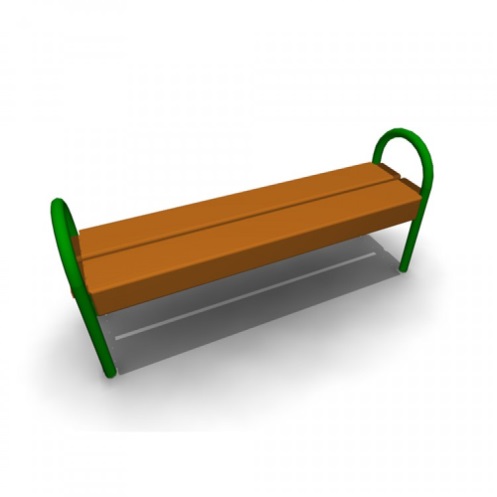 Скамья без спинки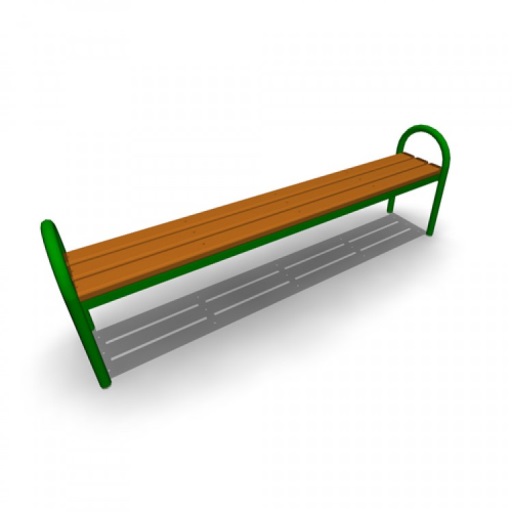 Скамья без спинки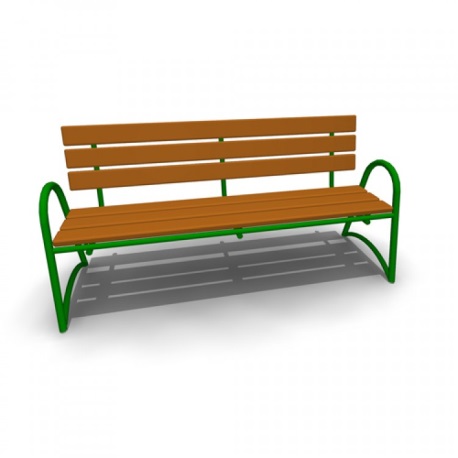 Скамья со спинкой Установка урнУстановка урн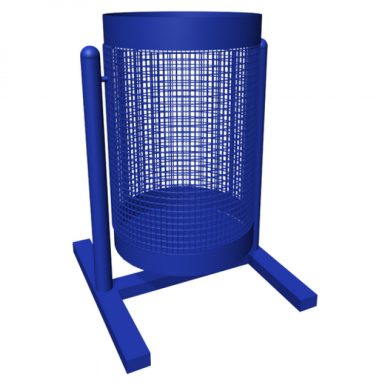 Урна для мусора Урна уличная №ппНаименование видов работ1Оборудование детских и (или) спортивных площадок2Оборудование автомобильных парковок3Озеленение4Ремонт имеющейся или устройство новой дождевой канализации, дренажной системы, организация вертикальной планировки территории (при необходимости)5Устройство пандуса6Устройство контейнерной площадки7Расчистка прилегающей территории